Anmälan enligt miljöbalken om rensning av dike eller vattendrag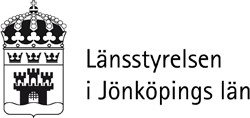 Anmälan ska göras minst 6 veckor innan resningen påbörjas.Anmälan skickas till: Post:Länsstyrelsen i Jönköpings län Naturavdelningen551 86 JÖNKÖPINGellerE-post:jonkoping@lansstyrelsen.seRensningsobjektDikeVattendragNamn: Tidigare markavvattningstillståndDiknings- eller torrläggningsföretagSökanden                                                                                   Telefon bostadAdress                                                                                        Telefon arbetePostadress                                                                                 Eventuell e-postadressSökanden är:Konsult/ombud                         Markägare                           Entreprenör          Arrendator                                  Dikningsföretag                         Ange syftet med underhållsrensningen:Berörda fastighet/er:Kommun:Uppgifter om rensningsobjektetVattenförande året runt                                       Ja                     NejMaximal vattendjupm                              MedelvattendjupmMinsta vattendjupm                                            Medelflödeliter/sMaximalt flödeliter/s                                                              Minsta flödeliter/sUngefärlig bottenbreddmNuvarande markanvändning i närområdet (sätt x för alla markområden som berörs):Åker/vall                                               Betesmark                                     Kärr/mosseSkogsmark                                           AnnatUppskattning av bottenförhållanden längs den aktuella sträckan i procent:Finsedimen/dy.%                      Sand%Grus%                                            Sten.%Torv.%                                           Annat%Vad ska rensas bort? ( flera alternativ kan anges)Finsediment/dy                                 Annat materialVattenväxter                                     Annan växtlighetSlänterna domineras av Träd                Buskar                  Gräs/Mossa                 Lös jord                   AnnatSka slänterna rensas?Ja                          NejNuvarande släntlutning1:1                 1:2                1:3                1:4Släntlutning efter rensningen1:1                 1:2               1:3                 1:4Beräknad tid för resningens genomförande: Aktuell sträcka rensades senast: Var kommer rensningsmassor att läggas upp (markeras på karta)?Yta för utläggning av rensningsmassor …….. haRensningsmassornas volym m3Rensningsmetod:Profilskopa                                       Gripskopa                             SlåtteraggregatGrävmaskin                                      AnnatHar kontakt tagits med berörda fiskevårdsområdesföreningar?Ja                    Namn: .    Telefon: ……Nej                 Fiskevårdsområdesförening saknasFinns det fisk/kräftor/musslor i vattendraget? I förekommande fall, vilka arter?I vilket system går vattnet vidare? Ange namn på bäck/å/sjö:Kända föroreningskällor uppströms eller längs med rensningssträckan:Fixpunkter finns och kommer att användas för att säkerställa bottennivå enligtTillstånd/förrättning?Ja                       Nej, orsak: ….Jag bedömer det uppenbart att fisket inte kommer att skadasJag bedömer det uppenbart att inga särskilda intressen kommer att skadasRensningen planeras inomNatur/kulturreservat eller naturvårdsområde                 Ja                 NejNatura 2000-område                                                           Ja                   NejSkyddsområde för vattentäkt                                             Ja                   NejStrandskyddsområde                                                           Ja                   NejBiotopskyddsområde                                                           Ja                   NejKartmaterial och fotografier ska bifogas anmälan.På kartan ska följande markeras:Berörd rensningssträcka eller rensningspunkterUppläggningsplats för rensningsmassorFörslag på placering av möjliga skyddsåtgärder (t.ex.sedimentationsdammae, slamfällor)Övriga relevanta uppgifterKompletterande information (kan även bifogas på separata papper):….….Ort och datum.Sökandens underskrift.